Рассмотрено цикловой комиссиейэлектротехнических и автомеханических дисциплин «__»____________2020 г.Председатель ЦК________________Коновалов А.Ю.ЭКЗАМЕНАЦИОННЫЙ БИЛЕТ № 1.по дисциплине: Правила и Безопасность дорожного движениякурс III семестр Vгруппа 3ТОР-841. Классифицируйте дорожно-транспортные происшествия2. Составьте схему оказания первой медицинской помощи при травматическом шоке и обмороке3. Задача: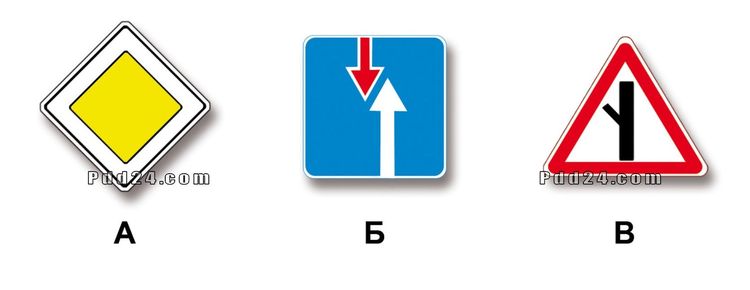 Какие из указанных знаков предоставляют право преимущественного проезда нерегулируемых перекрестков?1. Только А.2. А и В.3. Все.Преподаватель: Оботнин В.В.1. Классифицируйте дорожно-транспортные происшествия2. Составьте схему оказания первой медицинской помощи при травматическом шоке и обмороке3. Задача:Какие из указанных знаков предоставляют право преимущественного проезда нерегулируемых перекрестков?1. Только А.2. А и В.3. Все.Преподаватель: Оботнин В.В.Рассмотрено цикловой комиссиейэлектротехнических и автомеханических дисциплин «__»____________2020 г.Председатель ЦК_______________Коновалов А.Ю..ЭКЗАМЕНАЦИОННЫЙ БИЛЕТ № 2.по дисциплине: Правила и Безопасность дорожного движениякурс III семестр Vгруппа 3ТОР-841. Объясните понятие времени реакции водителя: типы, периоды, порядок изменения, влияние на ДТП.2. Сформулируйте правила оказания первой медицинской помощи при вывихах.3. Задача: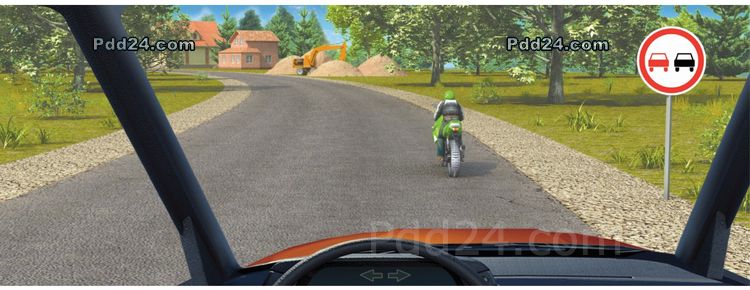 Разрешено ли Вам выполнить обгон?1. Разрешено.2. Разрешено, если скорость мотоцикла не более 30 км/ч.Преподаватель: Оботнин В.В.1. Объясните понятие времени реакции водителя: типы, периоды, порядок изменения, влияние на ДТП.2. Сформулируйте правила оказания первой медицинской помощи при вывихах.3. Задача:Разрешено ли Вам выполнить обгон?1. Разрешено.2. Разрешено, если скорость мотоцикла не более 30 км/ч.Преподаватель: Оботнин В.В.Рассмотрено цикловой комиссиейэлектротехнических и автомеханических дисциплин «__»____________2020 г.Председатель ЦК________________Коновалов А.Ю.ЭКЗАМЕНАЦИОННЫЙ БИЛЕТ № 3.по дисциплине: Правила и Безопасность дорожного движениякурс III семестр Vгруппа 3ТОР-841. Опишите психофизиологические особенности профессиональной деятельности водителя.2. Объясните, как должны выбираться и изменяться скорость и дистанция между автомобилями при движении в колонне.3.Задача:Что означает требование уступить дорогу?1. Вы должны остановиться только при наличии дорожного знака «Уступите дорогу».2. Вы должны обязательно остановиться, чтобы пропустить других участников движения.Преподаватель: Оботнин В.В.1. Опишите психофизиологические особенности профессиональной деятельности водителя.2. Объясните, как должны выбираться и изменяться скорость и дистанция между автомобилями при движении в колонне.3.Задача:Что означает требование уступить дорогу?1. Вы должны остановиться только при наличии дорожного знака «Уступите дорогу».2. Вы должны обязательно остановиться, чтобы пропустить других участников движения.Преподаватель: Оботнин В.В.Рассмотрено цикловой комиссиейэлектротехнических и автомеханических дисциплин «__»____________2020 г.Председатель ЦК________________Коновалов А.Ю.ЭКЗАМЕНАЦИОННЫЙ БИЛЕТ № 4.по дисциплине: Правила и Безопасность дорожного движениякурс III семестр Vгруппа 3ТОР-841. Объясните понятие работоспособности водителя, причины его снижения и способы повышения2. Составьте схему оказания первой медицинской помощи при переломе свода черепа3. Задача: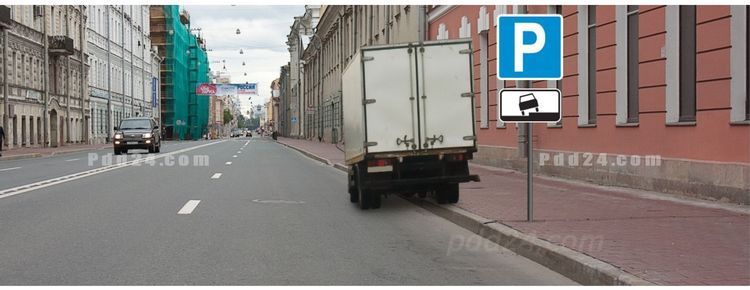 Можно ли водителю поставить грузовой автомобиль на стоянку в этом месте указанным способом?1. Можно.2. Можно, если разрешенная максимальная масса автомобиля не более 3,5 т.Преподаватель: Оботнин В.В.1. Объясните понятие работоспособности водителя, причины его снижения и способы повышения2. Составьте схему оказания первой медицинской помощи при переломе свода черепа3. Задача:Можно ли водителю поставить грузовой автомобиль на стоянку в этом месте указанным способом?1. Можно.2. Можно, если разрешенная максимальная масса автомобиля не более 3,5 т.Преподаватель: Оботнин В.В.Рассмотрено цикловой комиссиейэлектротехнических и автомеханических дисциплин «__»____________2020 г.Председатель ЦК________________Коновалов А.Ю.ЭКЗАМЕНАЦИОННЫЙ БИЛЕТ № 5.по дисциплине: Правила и Безопасность дорожного движениякурс III семестр Vгруппа 3ТОР-841. Объясните понятие конструктивной безопасности автомобиля2. Перечислите основные принципы транспортной и мобилизации при переломах3. Задача: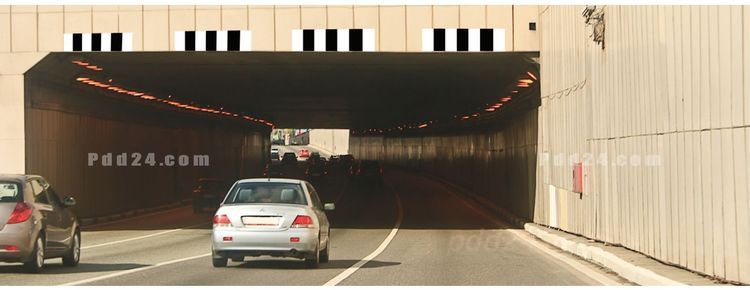 Такой вертикальной разметкой обозначают:1. Только нижний край пролетного строения тоннелей, мостов и путепроводов.2. Только въезд в неосвещенные тоннели.Преподаватель: Оботнин В.В.1. Объясните понятие конструктивной безопасности автомобиля2. Перечислите основные принципы транспортной и мобилизации при переломах3. Задача:Такой вертикальной разметкой обозначают:1. Только нижний край пролетного строения тоннелей, мостов и путепроводов.2. Только въезд в неосвещенные тоннели.Преподаватель: Оботнин В.В.Рассмотрено цикловой комиссиейэлектротехнических и автомеханических дисциплин «__»____________2020 г.Председатель ЦК________________Коновалов А.Ю.ЭКЗАМЕНАЦИОННЫЙ БИЛЕТ № 6.по дисциплине: Правила и Безопасность дорожного движениякурс III семестр Vгруппа 3ТОР-841. Расскажите, каковы условия безопасного управления автомобилем на крутых поворотах (подъёмах и спусках)2. Перечислите признаки внутреннего кровотечения и опишите правила оказания помощи пострадавшему3. Задача:Что означает мигание желтого сигнала светофора?1. Предупреждает о неисправности светофора.2. Разрешает движение и информирует о наличии нерегулируемого перекрестка или пешеходного перехода.Преподаватель: Оботнин В.В.1. Расскажите, каковы условия безопасного управления автомобилем на крутых поворотах (подъёмах и спусках)2. Перечислите признаки внутреннего кровотечения и опишите правила оказания помощи пострадавшему3. Задача:Что означает мигание желтого сигнала светофора?1. Предупреждает о неисправности светофора.2. Разрешает движение и информирует о наличии нерегулируемого перекрестка или пешеходного перехода.Преподаватель: Оботнин В.В.Рассмотрено цикловой комиссиейэлектротехнических и автомеханических дисциплин «__»____________2020 г.Председатель ЦК________________Коновалов О.Ю.ЭКЗАМЕНАЦИОННЫЙ БИЛЕТ № 7.по дисциплине: Правила и Безопасность дорожного движениякурс III семестр Vгруппа 3ТОР-841. Опишите компоновочные параметры автомобиля и их влияние на безопасность движения2. Составьте схему оказания первой медицинской помощи при большой открытой ране3. Задача: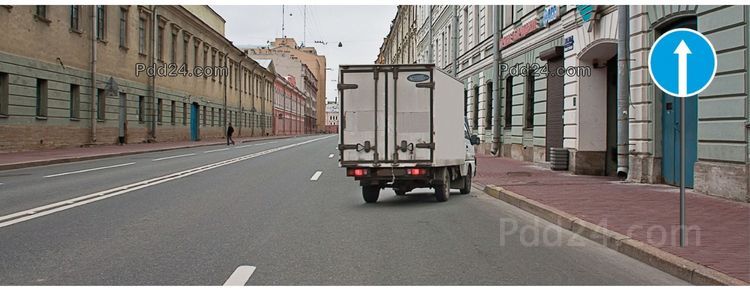 Какую ошибку совершает водитель, въезжающий во двор?1. Поворачивает в зоне действия знака «Движение прямо».2. Поворачивает, не включив указатели поворота.Преподаватель: Оботнин В.В.1. Опишите компоновочные параметры автомобиля и их влияние на безопасность движения2. Составьте схему оказания первой медицинской помощи при большой открытой ране3. Задача:Какую ошибку совершает водитель, въезжающий во двор?1. Поворачивает в зоне действия знака «Движение прямо».2. Поворачивает, не включив указатели поворота.Преподаватель: Оботнин В.В.Рассмотрено цикловой комиссиейэлектротехнических и автомеханических дисциплин «__»____________2020 г.Председатель ЦК________________Коновалов О.Ю.ЭКЗАМЕНАЦИОННЫЙ БИЛЕТ № 8.по дисциплине: Правила и Безопасность дорожного движениякурс III семестр Vгруппа 3ТОР-841. Опишите какие приёмы управления автомобилем обеспечивают наилучшую экономию топлива2. Сформулируйте функции производственной службы  в обеспечении предупреждения ДТП3. Задача: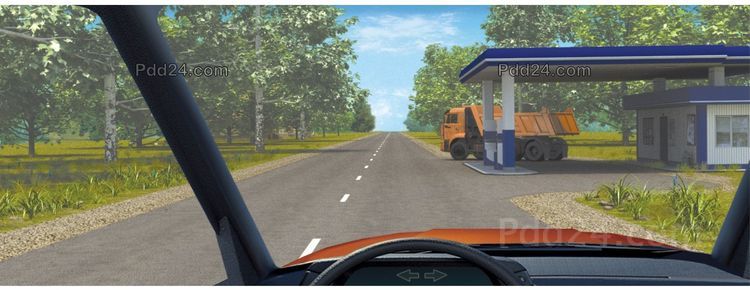 Должны ли Вы уступить дорогу грузовому автомобилю в данной ситуации?1. Должны.2. Должны, если он намерен повернуть направо.Преподаватель: Оботнин В.В.1. Опишите какие приёмы управления автомобилем обеспечивают наилучшую экономию топлива2. Сформулируйте функции производственной службы  в обеспечении предупреждения ДТП3. Задача:Должны ли Вы уступить дорогу грузовому автомобилю в данной ситуации?1. Должны.2. Должны, если он намерен повернуть направо.Преподаватель: Оботнин В.В.Рассмотрено цикловой комиссиейэлектротехнических и автомеханических дисциплин «__»____________2020 г.Председатель ЦК________________Коновалов О.Ю.ЭКЗАМЕНАЦИОННЫЙ БИЛЕТ № 9.по дисциплине: Правила и Безопасность дорожного движениякурс III семестр Vгруппа 3ТОР-841. Сформулируйте функции руководителя в обеспечении предупреждения ДТП2. Расскажите, как проводится непрямой массаж сердца3. Задача: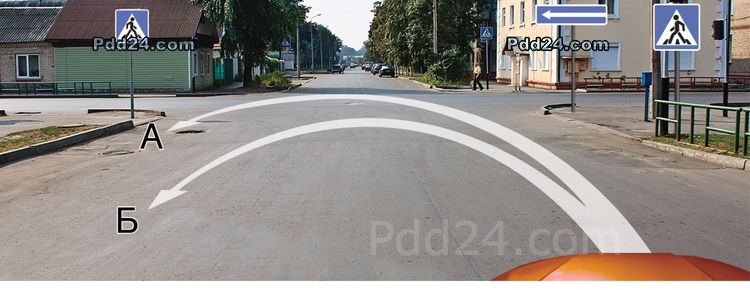 Разрешается ли Вам выполнить разворот?1. Разрешается.2. Разрешается только по траектории А.Преподаватель: Оботнин В.В.1. Сформулируйте функции руководителя в обеспечении предупреждения ДТП2. Расскажите, как проводится непрямой массаж сердца3. Задача:Разрешается ли Вам выполнить разворот?1. Разрешается.2. Разрешается только по траектории А.Преподаватель: Оботнин В.В.Рассмотрено цикловой комиссиейэлектротехнических и автомеханических дисциплин «__»____________2020 г.Председатель ЦК________________Коновалов О.Ю.ЭКЗАМЕНАЦИОННЫЙ БИЛЕТ № 10.по дисциплине: Правила и Безопасность дорожного движениякурс III семестр Vгруппа 3ТОР-841. Опишите тормозную динамику автомобиля, способы торможения автомобиля, дайте понятие тормозного пути2. Перечислите основные направления, обеспечивающие безопасность дорожного движения согласно Федеральному закону о безопасности дорожного движения3. Задача: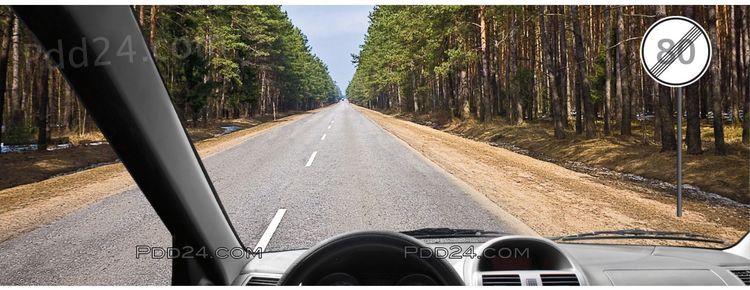 С какой максимальной скоростью Вы имеете право продолжить движение на грузовом автомобиле с разрешенной максимальной массой не более 3,5 т?1. 60 км/ч.2. 70 км/ч.Преподаватель: Оботнин В.В.1. Опишите тормозную динамику автомобиля, способы торможения автомобиля, дайте понятие тормозного пути2. Перечислите основные направления, обеспечивающие безопасность дорожного движения согласно Федеральному закону о безопасности дорожного движения3. Задача:С какой максимальной скоростью Вы имеете право продолжить движение на грузовом автомобиле с разрешенной максимальной массой не более 3,5 т?1. 60 км/ч.2. 70 км/ч.Преподаватель: Оботнин В.В.Рассмотрено цикловой комиссиейэлектротехнических и автомеханических дисциплин «__»____________2020 г.Председатель ЦК________________Коновалов О.Ю.ЭКЗАМЕНАЦИОННЫЙ БИЛЕТ № 11.по дисциплине: Правила и Безопасность дорожного движениякурс III семестр Vгруппа 3ТОР-841. Опишите как добиться наименьшего расхода топлива при пуске и прогреве двигателя автомобиля2. Опишите действия работников автотранспортного предприятия при проведении служебного расследования ДТП3. Задача:Разрешается ли на двухполосной дороге выполнять обгон на перекрестках?1. Разрешается.2. Разрешается только на нерегулируемых перекрестках.Преподаватель: Оботнин В.В.1. Опишите как добиться наименьшего расхода топлива при пуске и прогреве двигателя автомобиля2. Опишите действия работников автотранспортного предприятия при проведении служебного расследования ДТП3. Задача:Разрешается ли на двухполосной дороге выполнять обгон на перекрестках?1. Разрешается.2. Разрешается только на нерегулируемых перекрестках.Преподаватель: Оботнин В.В.Рассмотрено цикловой комиссиейэлектротехнических и автомеханических дисциплин «__»____________2020 г.Председатель ЦК________________Коновалов О.Ю.ЭКЗАМЕНАЦИОННЫЙ БИЛЕТ № 12.по дисциплине: Правила и Безопасность дорожного движениякурс III семестр Vгруппа 3ТОР-841. Расскажите об информативности автомобиля2. Сформулируйте функции службы эксплуатации  в обеспечении предупреждения ДТП3. Задача: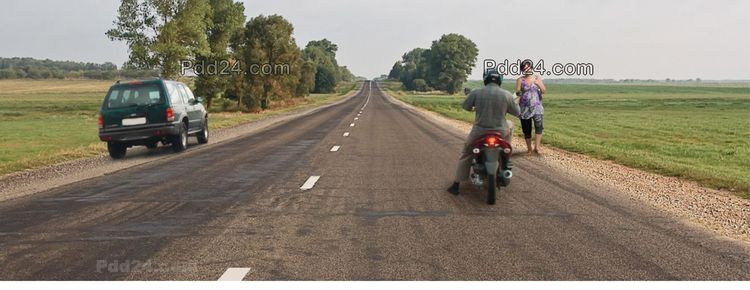 Кто из водителей нарушил правила остановки?1. Оба.2. Только водитель автомобиля.Преподаватель: Оботнин В.В.1. Расскажите об информативности автомобиля2. Сформулируйте функции службы эксплуатации  в обеспечении предупреждения ДТП3. Задача:Кто из водителей нарушил правила остановки?1. Оба.2. Только водитель автомобиля.Преподаватель: Оботнин В.В.Рассмотрено цикловой комиссиейэлектротехнических и автомеханических дисциплин «__»____________2020 г.Председатель ЦК________________Коновалов О.Ю,ЭКЗАМЕНАЦИОННЫЙ БИЛЕТ № 13.по дисциплине: Правила и Безопасность дорожного движениякурс III семестр Vгруппа 3ТОР-841. Опишите какие приёмы управления автомобилем обеспечивают разворот на узких проездах2. Назовите порядок проведения искусственного дыхания3. Задача: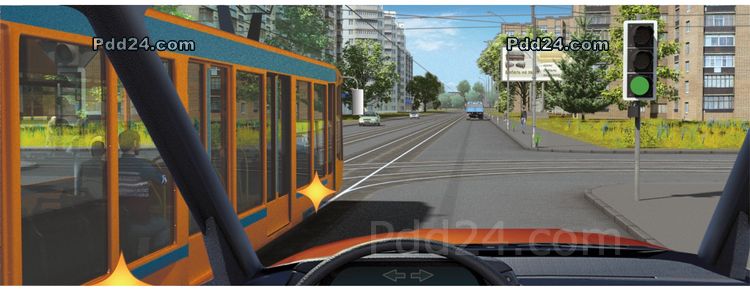 В каком случае Вы обязаны уступить дорогу трамваю?1. При повороте налево.2. При движении прямо.Преподаватель: Оботнин В.В.1. Опишите какие приёмы управления автомобилем обеспечивают разворот на узких проездах2. Назовите порядок проведения искусственного дыхания3. Задача:В каком случае Вы обязаны уступить дорогу трамваю?1. При повороте налево.2. При движении прямо.Преподаватель: Оботнин В.В.Рассмотрено цикловой комиссиейэлектротехнических и автомеханических дисциплин «__»____________2020 г.Председатель ЦК________________Коновалов О.Ю.ЭКЗАМЕНАЦИОННЫЙ БИЛЕТ № 14.по дисциплине: Правила и Безопасность дорожного движениякурс III семестр Vгруппа 3ТОР-841. Расскажите какие меры безопасности должен предпринять водитель при встречном разъезде на узких участках дорог2. Назовите признаки травматического шока, в чём заключается первая медицинская помощь при таком состоянии пострадавшего3. Задача: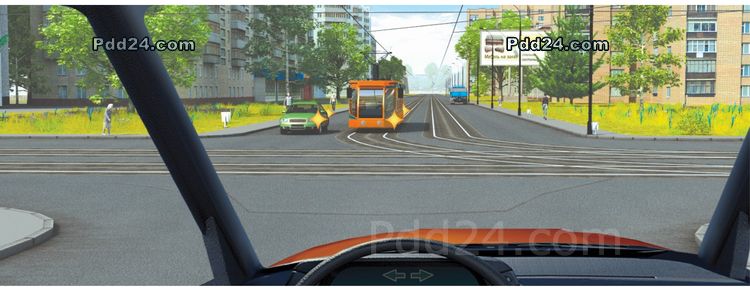 При движении в прямом направлении Вам следует:1. Проехать перекресток первым.2. Уступить дорогу только трамваю.Преподаватель: Оботнин В.В.1. Расскажите какие меры безопасности должен предпринять водитель при встречном разъезде на узких участках дорог2. Назовите признаки травматического шока, в чём заключается первая медицинская помощь при таком состоянии пострадавшего3. Задача:При движении в прямом направлении Вам следует:1. Проехать перекресток первым.2. Уступить дорогу только трамваю.Преподаватель: Оботнин В.В.Рассмотрено цикловой комиссиейэлектротехнических и автомеханических дисциплин «__»____________2020 г.Председатель ЦК________________Коновалов О.Ю.ЭКЗАМЕНАЦИОННЫЙ БИЛЕТ № 15.по дисциплине: Правила и Безопасность дорожного движениякурс III семестр Vгруппа 3ТОР-841. Расскажите, какие приёмы безопасного управления автомобилем необходимо использовать при движении по бездорожью2. Опишите, какие меры уголовной ответственности предусмотрены за управление транспортным средством лицом, находящимся в состоянии алкогольного опьянения3. Задача: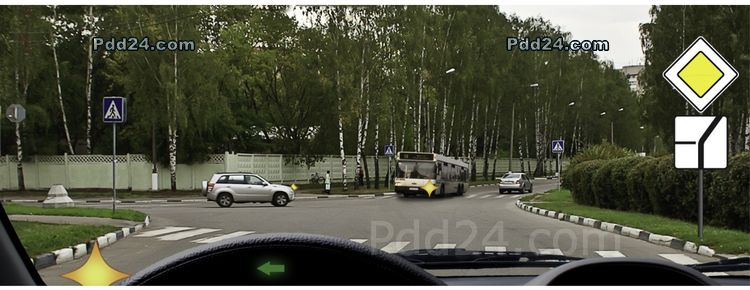 Кому Вы должны уступить дорогу при повороте налево?1. Только автобусу.2. Только легковому автомобилю.Преподаватель: Оботнин В.В.1. Расскажите, какие приёмы безопасного управления автомобилем необходимо использовать при движении по бездорожью2. Опишите, какие меры уголовной ответственности предусмотрены за управление транспортным средством лицом, находящимся в состоянии алкогольного опьянения3. Задача:Кому Вы должны уступить дорогу при повороте налево?1. Только автобусу.2. Только легковому автомобилю.Преподаватель: Оботнин В.В.Рассмотрено цикловой комиссиейэлектротехнических и автомеханических дисциплин «__»____________2020 г.Председатель ЦК________________Коновалов О.Ю.ЭКЗАМЕНАЦИОННЫЙ БИЛЕТ № 16.по дисциплине: Правила и Безопасность дорожного движениякурс III семестр Vгруппа 3ТОР-841. Опишите понятие устойчивости автомобиля и её влияние на безопасность движения2. Перечислите права и обязанности участников дорожного движения согласно Федеральному закону о безопасности дорожного движения3. Задача:Где необходимо остановиться, если сразу за пешеходным переходом образовался затор?1. На пешеходном переходе, если нет пешеходов.2. Непосредственно перед пешеходным переходом.Преподаватель: Оботнин В.В.1. Опишите понятие устойчивости автомобиля и её влияние на безопасность движения2. Перечислите права и обязанности участников дорожного движения согласно Федеральному закону о безопасности дорожного движения3. Задача:Где необходимо остановиться, если сразу за пешеходным переходом образовался затор?1. На пешеходном переходе, если нет пешеходов.2. Непосредственно перед пешеходным переходом.Преподаватель: Оботнин В.В.Рассмотрено цикловой комиссиейэлектротехнических и автомеханических дисциплин «__»____________2020 г.Председатель ЦК________________Коновалов О.Ю.ЭКЗАМЕНАЦИОННЫЙ БИЛЕТ № 17.по дисциплине: Правила и Безопасность дорожного движениякурс III семестр Vгруппа 3ТОР-841. Опишите понятие управляемости и поворачиваемости  автомобиля, требования к конструкции автомобиля.2. Перечислите основные задачи автотранспортного предприятия по предупреждению ДТП3. Задача:В каком случае запрещается эксплуатация транспортных средств?1. Двигатель не развивает максимальной мощности.2. Двигатель неустойчиво работает на холостых оборотах.Преподаватель: Оботнин В.В.1. Опишите понятие управляемости и поворачиваемости  автомобиля, требования к конструкции автомобиля.2. Перечислите основные задачи автотранспортного предприятия по предупреждению ДТП3. Задача:В каком случае запрещается эксплуатация транспортных средств?1. Двигатель не развивает максимальной мощности.2. Двигатель неустойчиво работает на холостых оборотах.Преподаватель: Оботнин В.В.Рассмотрено цикловой комиссиейэлектротехнических и автомеханических дисциплин «__»____________2020 г.Председатель ЦК________________Коновалов О.Ю.ЭКЗАМЕНАЦИОННЫЙ БИЛЕТ № 18.по дисциплине: Правила и Безопасность дорожного движениякурс III семестр Vгруппа 3ТОР-841. Назовите правила выбора безопасной дистанции в транспортном потоке2. Сформулируйте задачи и основные требования к деятельности по обеспечению безопасности дорожного движения в организациях, осуществляющих перевозку пассажиров и грузов3. Задача:Уменьшение тормозного пути транспортного средства, не оборудованного антиблокировочной тормозной системой, достигается:1. Путем нажатия на педаль тормоза до упора.2. Путем прерывистого нажатия на педаль тормоза.Преподаватель: Оботнин В.В.1. Назовите правила выбора безопасной дистанции в транспортном потоке2. Сформулируйте задачи и основные требования к деятельности по обеспечению безопасности дорожного движения в организациях, осуществляющих перевозку пассажиров и грузов3. Задача:Уменьшение тормозного пути транспортного средства, не оборудованного антиблокировочной тормозной системой, достигается:1. Путем нажатия на педаль тормоза до упора.2. Путем прерывистого нажатия на педаль тормоза.Преподаватель: Оботнин В.В.Рассмотрено цикловой комиссиейэлектротехнических и автомеханических дисциплин «__»____________2020 г.Председатель ЦК________________Коновалов О.Ю.ЭКЗАМЕНАЦИОННЫЙ БИЛЕТ № 19.по дисциплине: Правила и Безопасность дорожного движениякурс III семестр Vгруппа 3ТОР-841. Расскажите от каких факторов зависит динамический габарит автомобиля и как он влияет на безопасность движения2. Расскажите положения о рабочем времени водителей транспортных средств3. Задача:Минимальной величиной необходимой дистанции при движении по сухой дороге на легковом автомобиле принято считать расстояние, которое автомобиль проедет не менее чем за:1. 1 секунду.2. 2 секунды.Преподаватель: Оботнин В.В.1. Расскажите от каких факторов зависит динамический габарит автомобиля и как он влияет на безопасность движения2. Расскажите положения о рабочем времени водителей транспортных средств3. Задача:Минимальной величиной необходимой дистанции при движении по сухой дороге на легковом автомобиле принято считать расстояние, которое автомобиль проедет не менее чем за:1. 1 секунду.2. 2 секунды.Преподаватель: Оботнин В.В.Рассмотрено цикловой комиссиейэлектротехнических и автомеханических дисциплин «__»____________2020 г.Председатель ЦК________________Коновалов О.Ю,ЭКЗАМЕНАЦИОННЫЙ БИЛЕТ № 20.по дисциплине: Правила и Безопасность дорожного движениякурс III семестр Vгруппа 3ТОР-841. Опишите как безопасно управлять автомобилем при объезде препятствий2. Расскажите положения  о  времени отдыха водителей транспортных средств3. Задача:Обязан ли водитель предоставлять транспортное средство медицинским и фармацевтическим работникам для перевозки граждан в ближайшее лечебно-профилактическое учреждение в случаях, угрожающих их жизни?1. Обязан.2. Обязан только при движении в попутном направлении.Преподаватель: Оботнин В.В.1. Опишите как безопасно управлять автомобилем при объезде препятствий2. Расскажите положения  о  времени отдыха водителей транспортных средств3. Задача:Обязан ли водитель предоставлять транспортное средство медицинским и фармацевтическим работникам для перевозки граждан в ближайшее лечебно-профилактическое учреждение в случаях, угрожающих их жизни?1. Обязан.2. Обязан только при движении в попутном направлении.Преподаватель: Оботнин В.В.Рассмотрено цикловой комиссиейэлектротехнических и автомеханических дисциплин «__»____________2020 г.Председатель ЦК________________Коновалов О.Ю,ЭКЗАМЕНАЦИОННЫЙ БИЛЕТ № 21.по дисциплине: Правила и Безопасность дорожного движениякурс III семестр Vгруппа 3ТОР-841. Расскажите, в каких условиях целесообразно управлять автомобилем методом разгон-накат2. Опишите, какие виды административных взысканий установленных законом и как они реализуются3. Задача:Являются ли тротуары и обочины частью дороги?1. Являются.2. Являются только обочины.Преподаватель: Оботнин В.В.1. Расскажите, в каких условиях целесообразно управлять автомобилем методом разгон-накат2. Опишите, какие виды административных взысканий установленных законом и как они реализуются3. Задача:Являются ли тротуары и обочины частью дороги?1. Являются.2. Являются только обочины.Преподаватель: Оботнин В.В.Рассмотрено цикловой комиссиейэлектротехнических и автомеханических дисциплин «__»____________2020 г.Председатель ЦК________________Коновалов О .Ю.ЭКЗАМЕНАЦИОННЫЙ БИЛЕТ № 22.по дисциплине: Правила и Безопасность дорожного движениякурс III семестр Vгруппа 3ТОР-841. Расскажите как управлять автомобилем при выполнении обгона2. Расскажите основные принципы Федерального закона о безопасности дорожного движения3. Задача:Могут ли водители, причастные к дорожно-транспортному происшествию (ДТП), в результате которого вред причинен только имуществу, оформить документы о ДТП на ближайшем посту дорожно-патрульной службы или в подразделении полиции?1. Могут.2. Могут, только при отсутствии разногласий в определении обстоятельства причинения вреда в связи с повреждением имущества в результате ДТП, характера и перечня видимых повреждений транспортных средств и при условии предварительной фиксации их положения, следов и предметов, относящихся к ДТП, а также повреждений транспортных средств.Преподаватель: Оботнин В.В.1. Расскажите как управлять автомобилем при выполнении обгона2. Расскажите основные принципы Федерального закона о безопасности дорожного движения3. Задача:Могут ли водители, причастные к дорожно-транспортному происшествию (ДТП), в результате которого вред причинен только имуществу, оформить документы о ДТП на ближайшем посту дорожно-патрульной службы или в подразделении полиции?1. Могут.2. Могут, только при отсутствии разногласий в определении обстоятельства причинения вреда в связи с повреждением имущества в результате ДТП, характера и перечня видимых повреждений транспортных средств и при условии предварительной фиксации их положения, следов и предметов, относящихся к ДТП, а также повреждений транспортных средств.Преподаватель: Оботнин В.В.Рассмотрено цикловой комиссиейэлектротехнических и автомеханических дисциплин «__»____________2020 г.Председатель ЦК________________Коновалов О.Ю.ЭКЗАМЕНАЦИОННЫЙ БИЛЕТ № 23.по дисциплине: Правила и Безопасность дорожного движениякурс III семестр Vгруппа 3ТОР-841. Расскажите какие особенности дорожной обстановки должен оценить водитель, намеревающийся совершить обгон2. Сформулируйте функции инженера по безопасности движения  в обеспечении предупреждения ДТП3. Задача: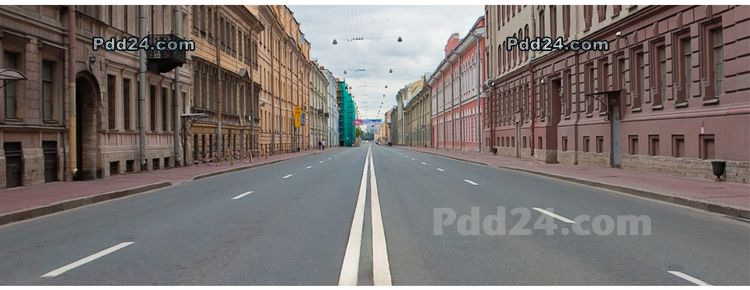 Сколько проезжих частей имеет данная дорога?1. Одну.2. Две.Преподаватель: Оботнин В.В.1. Расскажите какие особенности дорожной обстановки должен оценить водитель, намеревающийся совершить обгон2. Сформулируйте функции инженера по безопасности движения  в обеспечении предупреждения ДТП3. Задача:Сколько проезжих частей имеет данная дорога?1. Одну.2. Две.Преподаватель: Оботнин В.В.Рассмотрено цикловой комиссиейэлектротехнических и автомеханических дисциплин «__»____________2020 г.Председатель ЦК________________Коновалов О.Ю.ЭКЗАМЕНАЦИОННЫЙ БИЛЕТ № 24.по дисциплине: Правила и Безопасность дорожного движениякурс III семестр Vгруппа 3ТОР-841. Опишите какими мерами обеспечивается безопасность движения задним ходом2. Охарактеризуёте этапы оказания медицинской помощи на месте ДТП3. Задача:Что означает требование уступить дорогу?1. Вы должны остановиться только при наличии дорожного знака «Уступите дорогу».2. Вы должны обязательно остановиться, чтобы пропустить других участников движения.Преподаватель: Оботнин В.В.1. Опишите какими мерами обеспечивается безопасность движения задним ходом2. Охарактеризуёте этапы оказания медицинской помощи на месте ДТП3. Задача:Что означает требование уступить дорогу?1. Вы должны остановиться только при наличии дорожного знака «Уступите дорогу».2. Вы должны обязательно остановиться, чтобы пропустить других участников движения.Преподаватель: Оботнин В.В.Рассмотрено цикловой комиссиейэлектротехнических и автомеханических дисциплин «__»____________2020 г.Председатель ЦК_______________Коновалов О.Ю.ЭКЗАМЕНАЦИОННЫЙ БИЛЕТ № 25.по дисциплине: Правила и Безопасность дорожного движениякурс III семестр Vгруппа 3ТОР-841. Объясните, в чём заключается особенность управления автомобилем по грунтовым дорогам2. Опишите методы остановки кровотечения3. Задача:Какие из указанных знаков предоставляют право преимущественного проезда нерегулируемых перекрестков?1. Только А.2. А и В.3. Все.Преподаватель: Оботнин В.В.1. Объясните, в чём заключается особенность управления автомобилем по грунтовым дорогам2. Опишите методы остановки кровотечения3. Задача:Какие из указанных знаков предоставляют право преимущественного проезда нерегулируемых перекрестков?1. Только А.2. А и В.3. Все.Преподаватель: Оботнин В.В.Рассмотрено цикловой комиссиейэлектротехнических и автомеханических дисциплин «__»____________2020 г.Председатель ЦК________________Коновалов О.Ю.ЭКЗАМЕНАЦИОННЫЙ БИЛЕТ № 26.по дисциплине: Правила и Безопасность дорожного движениякурс III семестр Vгруппа 3ТОР-841. Объясните, какие меры предосторожности необходимо соблюдать при движении по заснеженному участку дороги2. Перечислите правила обработки ран и наложения повязок3. Задача:В каких случаях владелец легкового автомобиля, может передавать управление этим транспортным средством в своем присутствии другому лицу, имея соответствующий страховой полис:1. При наличии у этого лица водительского удостоверения на право управления транспортным средством подкатегории «B1».2. При наличии у этого лица водительского удостоверения на право управления транспортным средством категории «В».3. В обоих перечисленных случаях.Преподаватель: Оботнин В.В.1. Объясните, какие меры предосторожности необходимо соблюдать при движении по заснеженному участку дороги2. Перечислите правила обработки ран и наложения повязок3. Задача:В каких случаях владелец легкового автомобиля, может передавать управление этим транспортным средством в своем присутствии другому лицу, имея соответствующий страховой полис:1. При наличии у этого лица водительского удостоверения на право управления транспортным средством подкатегории «B1».2. При наличии у этого лица водительского удостоверения на право управления транспортным средством категории «В».3. В обоих перечисленных случаях.Преподаватель: Оботнин В.В.Рассмотрено цикловой комиссиейэлектротехнических и автомеханических дисциплин «__»____________2020г.Председатель ЦК________________Коновалов О.Ю.ЭКЗАМЕНАЦИОННЫЙ БИЛЕТ № 27.по дисциплине: Правила и Безопасность дорожного движениякурс III семестр Vгруппа 3ТОР-841. Расскажите о приборах контроля расхода топлива при движении автомобиля2. Перечислите основные виды автотранспортных преступлений3. Задача: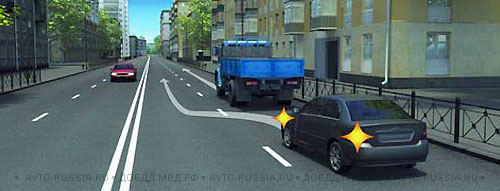 Какой маневр намеревается выполнить водитель легкового автомобиля?1. Обгон.2. Перестроение с дальнейшим опережением.3. Объезд.Преподаватель: Оботнин В.В.1. Расскажите о приборах контроля расхода топлива при движении автомобиля2. Перечислите основные виды автотранспортных преступлений3. Задача:Какой маневр намеревается выполнить водитель легкового автомобиля?1. Обгон.2. Перестроение с дальнейшим опережением.3. Объезд.Преподаватель: Оботнин В.В.Рассмотрено цикловой комиссиейэлектротехнических и автомеханических дисциплин «__»____________2020 г.Председатель ЦК________________Коновалов О.Ю.ЭКЗАМЕНАЦИОННЫЙ БИЛЕТ № 28.по дисциплине: Правила и Безопасность дорожного движениякурс III семестр Vгруппа 3ТОР-841. Назовите основные приёмы безопасного управления автомобилем при буксировании механических транспортных средств2. Расскажите  правила оказания первой медицинской помощи при ожогах3. Задача:Водители и пассажиры каких транспортных средств при движении должны быть пристегнуты ремнями безопасности?1. Только легковых автомобилей.2. Всех автомобилей.3. Всех транспортных средств, оборудованных ремнями безопасности.Преподаватель: Оботнин В.В.1. Назовите основные приёмы безопасного управления автомобилем при буксировании механических транспортных средств2. Расскажите  правила оказания первой медицинской помощи при ожогах3. Задача:Водители и пассажиры каких транспортных средств при движении должны быть пристегнуты ремнями безопасности?1. Только легковых автомобилей.2. Всех автомобилей.3. Всех транспортных средств, оборудованных ремнями безопасности.Преподаватель: Оботнин В.В.Рассмотрено цикловой комиссиейэлектротехнических и автомеханических дисциплин «__»____________2020 г.Председатель ЦК________________Коновалов О.Ю.ЭКЗАМЕНАЦИОННЫЙ БИЛЕТ № 29.по дисциплине: Правила и Безопасность дорожного движениякурс III семестр Vгруппа 3ТОР-841. Расскажите, какие меры должен соблюдать водитель при преодолении брода2. Составьте схему оказания экстренной реанимационной помощи3. Задача:К категории "В" относятся автомобили:1. С разрешенной максимальной массой не более 2,5т и числом сидячих мест, помимо сидения водителя, не более 8.2. С разрешенной максимальной массой не более 3,5т и числом сидячих мест, помимо сидения водителя, не более 16.3. С разрешенной максимальной массой не более 3,5т и числом сидячих мест, помимо сидения водителя, не более 8Преподаватель: Оботнин В.В.1. Расскажите, какие меры должен соблюдать водитель при преодолении брода2. Составьте схему оказания экстренной реанимационной помощи3. Задача:К категории "В" относятся автомобили:1. С разрешенной максимальной массой не более 2,5т и числом сидячих мест, помимо сидения водителя, не более 8.2. С разрешенной максимальной массой не более 3,5т и числом сидячих мест, помимо сидения водителя, не более 16.3. С разрешенной максимальной массой не более 3,5т и числом сидячих мест, помимо сидения водителя, не более 8Преподаватель: Оботнин В.В.Рассмотрено цикловой комиссиейэлектротехнических и автомеханических дисциплин «__»____________2020 г.Председатель ЦК________________Коновалов О.Ю.ЭКЗАМЕНАЦИОННЫЙ БИЛЕТ № 30.по дисциплине: Правила и Безопасность дорожного движениякурс III семестр Vгруппа 3ТОР-841. Расскажите, какие меры должен соблюдать водитель при движении по льду водоёма2. Расскажите правила оказания первой медицинской помощи при отравлениях3. Задача:В каком случае Вы совершите вынужденную остановку?	1. Остановившись непосредственно перед пешеходным переходом, чтобы уступить дорогу пешеходу.2. Остановившись на проезжей части из-за технической неисправности автомобиля.3. В обоих перечисленных случаях.Преподаватель: Оботнин В.В.1. Расскажите, какие меры должен соблюдать водитель при движении по льду водоёма2. Расскажите правила оказания первой медицинской помощи при отравлениях3. Задача:В каком случае Вы совершите вынужденную остановку?	1. Остановившись непосредственно перед пешеходным переходом, чтобы уступить дорогу пешеходу.2. Остановившись на проезжей части из-за технической неисправности автомобиля.3. В обоих перечисленных случаях.Преподаватель: Оботнин В.В.